FORMULARIO DE INSCRIPCIÓN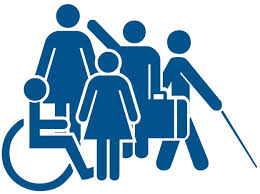 Estimados amigos de FESVIAL, les solicito mi inscripción gratuita en la Jornada y les facilito mis datos, autorizándoles expresamente a incluirlos en su registro, a los solos efectos de recibir información de interés sobre Seguridad Vial.No olvide remitir este Formulario a la dirección de correo: infofesvial@fesvial.es (*) Si algún asistente requiere alguna característica  específica para poder asistir a la jornada, rogamos lo comuniquen a la organización.Nombre y apellidosD.N.I.Cargo/Categoría ProfesionalInstitución/EntidadCorreo ElectrónicoTeléfono